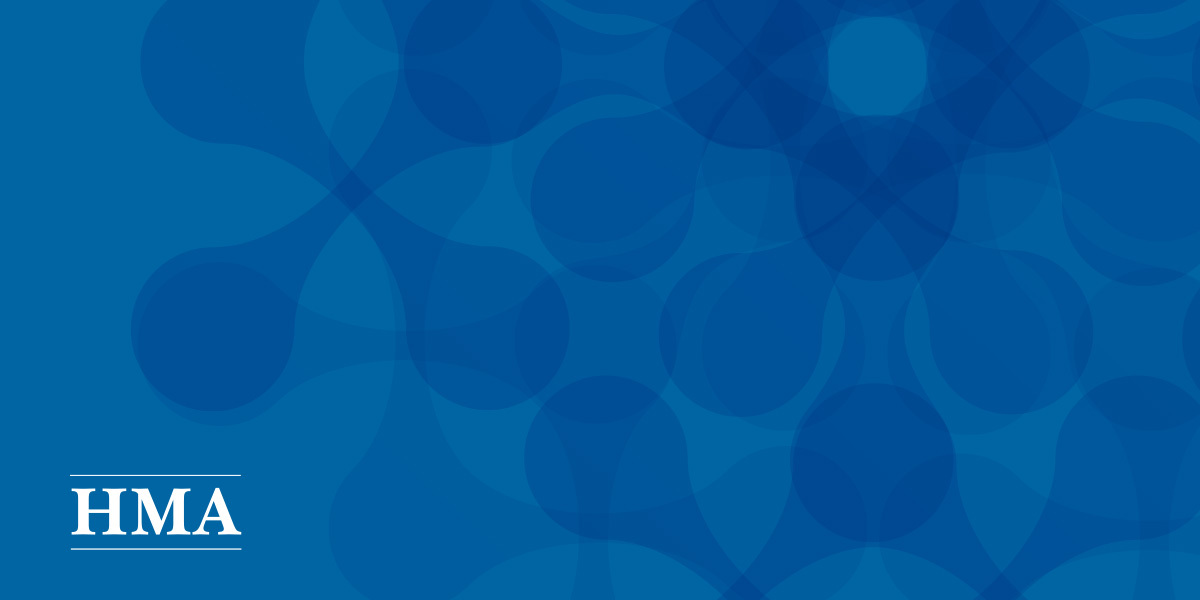 March 19, 2024 10:00 AM – 3:00 PM Compassionate Overdose Response SummitAgenda Item Agenda Item Time Welcome / Orientation to the DayErin Russell, Health Management Associates Welcome / Orientation to the DayErin Russell, Health Management Associates 10:00 – 10:10 Why are we talking about this? Why are we talking about this? 10:10 – 10:40 Overdose experience and why we need to talk about naloxone dosingOverdose response historical contextMoss, Prevention Point Pittsburgh Maya Doe-Simkins and Eliza Wheeler Co-Directors, Remedy AllianceMoss, Prevention Point Pittsburgh Maya Doe-Simkins and Eliza Wheeler Co-Directors, Remedy AllianceSummary of Naloxone Dosing Meeting and Feedback Process Erin Russell, Health Management AssociatesSummary of Naloxone Dosing Meeting and Feedback Process Erin Russell, Health Management Associates10:40 – 10:55Break Break 10:55 – 11:00Panel 1: Field Notes & Emerging Evidence Panel 1: Field Notes & Emerging Evidence 11:00 – 11:30  Community engagement and applied overdose response strategies at a sanctioned safe injection site in NYCThe role of oxygen monitoring and administration during overdose responses at a sanctioned overdose prevention site in San Francisco, CaliforniaField comparison of naloxone productsJason Beltre,  Director of Community Initiatives & Impact at OnPoint|NYCCleo Jenkins, Manager of Outreach, HealthRight360Dr. Sharon Stancliff, NYS Department of Health & Dr. Michael Dailey, Albany Medical CollegeJason Beltre,  Director of Community Initiatives & Impact at OnPoint|NYCCleo Jenkins, Manager of Outreach, HealthRight360Dr. Sharon Stancliff, NYS Department of Health & Dr. Michael Dailey, Albany Medical CollegeBreak Break 11:30 – 11:35Panel 2: Two decades of data: Insights from syringe service participants and Emergency Medical Services  Panel 2: Two decades of data: Insights from syringe service participants and Emergency Medical Services  11:35 – 12:05Analysis of Prevention Point Pittsburgh Naloxone Use Reports after 17 years Examination of naloxone dosing patterns for opioid overdose by emergency medical services in Kentucky during increased fentanyl use from 2018 to 2021 Missouri’s Overdose Field Report: Naloxone dosing remains stable despite concerns otherwiseDr. Nabarun Dasgupta, University North Carolina  + Alice Bell, Overdose Prevention Project, Prevention Point Pittsburgh Peter Rock, University of Kentucky College of Public HealthDr. Rachel Winograd, Associate Professor, University of Missouri-St. Louis and Marc Doll, St. Charles Fire DeptDr. Nabarun Dasgupta, University North Carolina  + Alice Bell, Overdose Prevention Project, Prevention Point Pittsburgh Peter Rock, University of Kentucky College of Public HealthDr. Rachel Winograd, Associate Professor, University of Missouri-St. Louis and Marc Doll, St. Charles Fire DeptLunch Break Lunch Break 12:05 – 12:25Panel 3: Engagement of People who Use Drugs in Overdose Response Policies and Protocols Panel 3: Engagement of People who Use Drugs in Overdose Response Policies and Protocols 12:25 – 12:55When you give naloxone rescue kits to people who use drugs, guess what happens: they save livesConsulting people who use drugs on naloxone preferences: results from Michigan and replicable survey methodsOverdose response protocols for programs built from experiences of a sanctioned safe injection site in NYCDr. Jennifer Plumb, University of Utah Department of Pediatrics Ashley Shukait, Public Health Consultant, Michigan and Pam Lynch, Harm Reduction MichiganKailin See, Senior Director of Programs, OnPoint|NYCDr. Jennifer Plumb, University of Utah Department of Pediatrics Ashley Shukait, Public Health Consultant, Michigan and Pam Lynch, Harm Reduction MichiganKailin See, Senior Director of Programs, OnPoint|NYCPanel 4: International PerspectivePanel 4: International Perspective1:00 – 1:20Understanding negative reactions following naloxone administration Scope of international research and what are the next research questionsDr. Joanne Neale, Professor, Kings College London Dr. Arne Skulberg, Post Doctoral Fellow, Anaesthesiologist at Oslo University Hospital Compassionate Overdose Response Summary Compassionate Overdose Response Summary 1:20 – 1:50Stephen Murray, Director, Mass Overdose Helpline at Boston Medical CenterKimber King, Program Assistant, Massachusetts Overdose Helpline at Boston Medical CenterJoy Rucker, National Harm Reduction Consultant, Founder of the Texas Harm Reduction AllianceStephen Murray, Director, Mass Overdose Helpline at Boston Medical CenterKimber King, Program Assistant, Massachusetts Overdose Helpline at Boston Medical CenterJoy Rucker, National Harm Reduction Consultant, Founder of the Texas Harm Reduction AllianceStephen Murray, Director, Mass Overdose Helpline at Boston Medical CenterKimber King, Program Assistant, Massachusetts Overdose Helpline at Boston Medical CenterJoy Rucker, National Harm Reduction Consultant, Founder of the Texas Harm Reduction AllianceWrap Up: Actionable Next StepsErin Russell, Health Management Associates Wrap Up: Actionable Next StepsErin Russell, Health Management Associates 1:50 – 2:00   Summit Q&A Frequently asked questions will be posed to the day’s panelists Summit Q&A Frequently asked questions will be posed to the day’s panelists 2:00 – 3:00 